                          Правовое воспитание В настоящее время защита прав ребёнка это глобальная задача  современности. Но, чтобы современные проблемы детства решались эффективнее, необходимо формирование основ правовой культуры в старшем дошкольном возрасте. Приобщение детей дошкольного возраста к культуре права становится одной из    актуальных   задач современного дошкольного учреждения. Необходимо готовить детей к осознанному восприятию правовых норм, воспитывать уважение к закону, устанавливать и регулировать взаимоотношения со сверстниками, не нарушая их права и уважая их личность.                    «Маленьким детям большие права»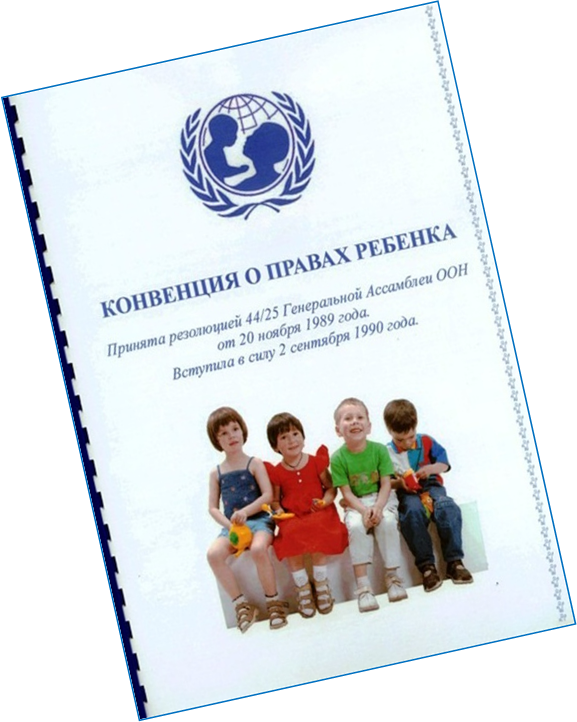 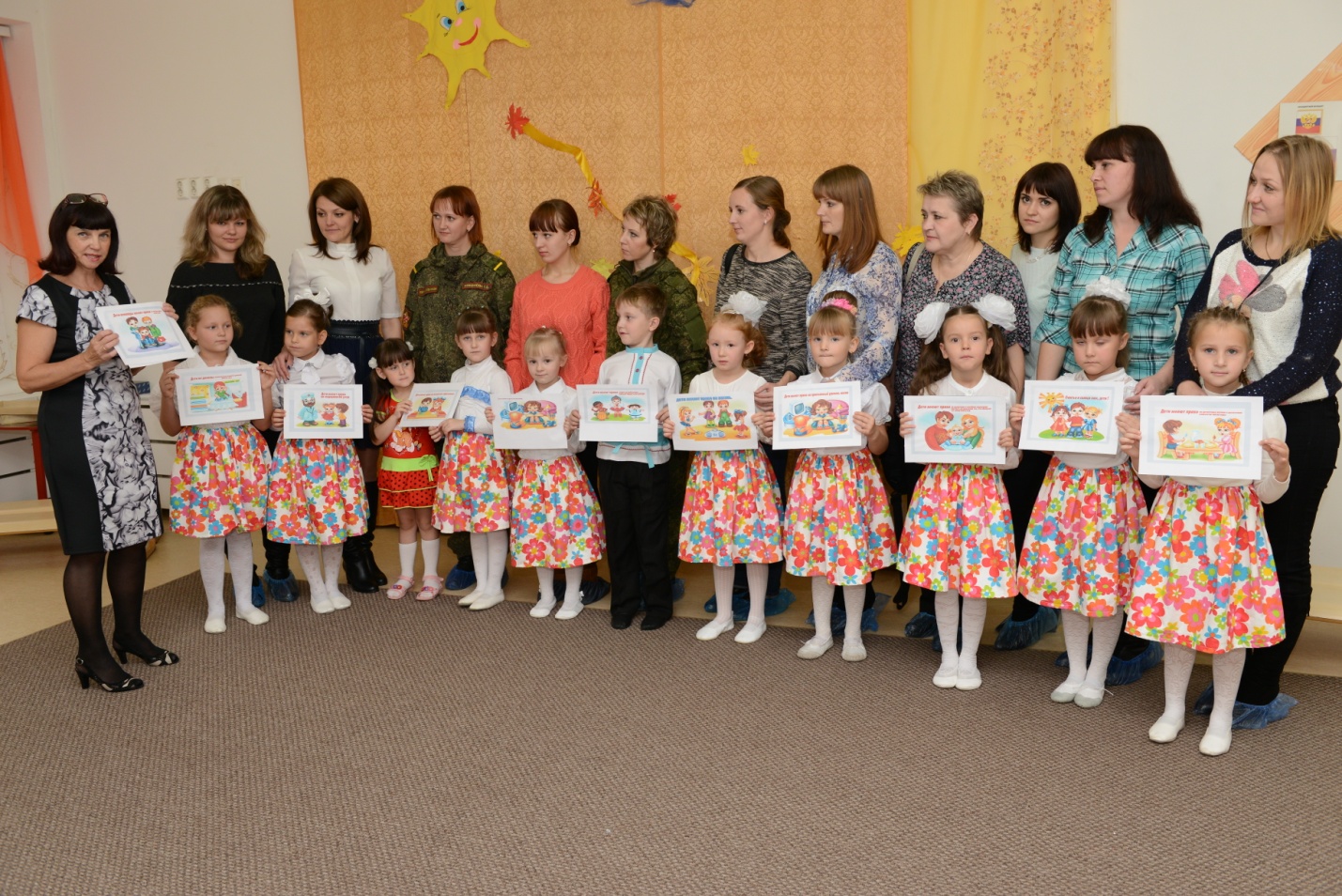                      Основные законы  регулирующие права ребёнка- Декларация прав ребёнка;
              - Конвенция о правах ребёнка;
              - Всемирная декларация об обеспечении выживания, защиты и развития детей;
- Конституция Российской Федерации;
- Гражданский кодекс Российской Федерации. Ознакомление с правами человека способствует нравственному становлению личности ребёнка,  формированию этических представлений,  воспитанию чувства симпатии и доброжелательности к окружающим, уважения к труду, стремления оказывать посильную помощь в совместном труде, формированию у каждого ребёнка позитивной «Я – концепции», развитию культуры общения.Ознакомление с правами человека способствует нравственному становлению личности ребёнка,  формированию этических представлений,  воспитанию чувства симпатии и доброжелательности к окружающим, уважения к труду, стремления оказывать посильную помощь в совместном труде, формированию у каждого ребёнка позитивной «Я – концепции», развитию культуры общения.